Paris 16/08/2018Ligue de Football Professionnel condemns illegal broadcast piracy of opening games of Ligue 1 Conforama by Saudi Arabia-based ‘beoutQ’ and escalates the theft of its rights to the Directorate General for Trade at the European Commission

With the start of Ligue 1 Conforama, The French Professional Football League (LFP) confirms that matches are broadcast illegally on a pirate channel called ‘beoutQ’.LFP is taking ‘beoutQ’ and Arabsat’s unauthorised and illegal exploitation of its products very seriously, and has addressed a letter to the Directorate General for Trade at the European Commission seeking support for investigating ‘beoutQ’ and demanding that pressure be placed on the Kingdom of Saudi Arabia to act and shut down the pirate channel. The LFP has also written to Arabsat to demand that they stop ‘beoutQ’ from using its satellites to broadcast stolen content. In addition, the LFP is examining all legal options, recourse and remedies that are at its disposal.Didier Quillot, LFP Executive Director General
“The LFP continues to take all necessary action to defend its interests and the interests of its broadcasters. Last January we participated in the creation of the Association for the Protection of Sporting Programs (APPS) with the broadcasters, the professional leagues and the sports’ federal bodies. Pirate broadcasts attack directly at the economic heart of the sport and we must unite in our struggle against this practice. We ask Arabsat and Saudi Arabia to intervene to stop the piracy of our contents”#END#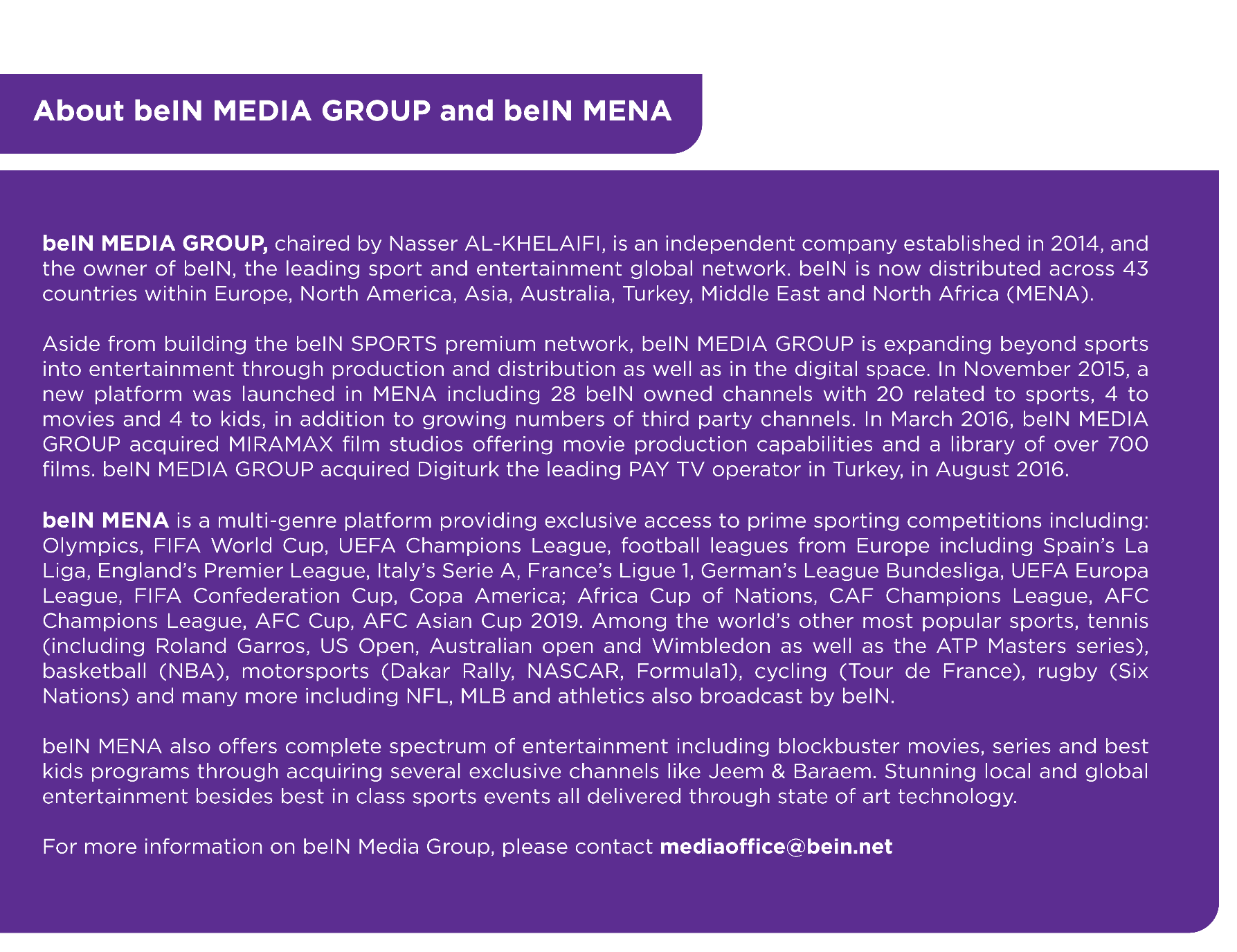 